Al Comune di Moglia 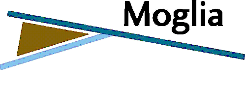 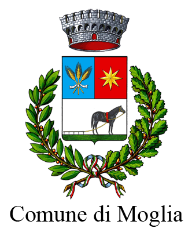 Oggetto: Emergenza epidemia Covid19 – Misure di sostegno alle famiglie disagiate. Avviso pubblico per l’assegnazione di buoni spesa da spendere presso attività commerciali di vicinato presenti sul territorio – Adesione all’iniziativa e assunzione impegnoIl/la sottoscritto/a 		nato/a			 il ________________e residente in 		Prov. 	alla Via 	_ n. 	CAP. 	C.F.:  	Titolare della ditta individuale  	Legale Rappresentante della società  	con sede in 		alla Via 	n.		 CAP. 	C.F. o Partita I.V.A.  			Fax 	e-mail 	PEC 	,consapevole del fatto che, in caso di dichiarazioni mendaci, verranno applicate nei propri riguardi, ai sensi dell’art. 76 del D.P.R. 28.12.2000, n. 445, le sanzioni previste dal vigente Codice Penale e dalle leggi speciali in materia di falsità negli atti, oltre alle conseguenze amministrative previste per le procedure relative agli affidamenti di servizi,ADERISCEall’iniziativa promossa dal Comune di Moglia (Mn) e dall’Azienda Socialis per l’assegnazione di buoni spesa da corrispondere a famiglie residenti nel Comune di Moglia (Mn) o in condizione di contingente indigenza economica.A tal fine,DICHIARAche l’impresa è iscritta alla C.C.I.I.A. di 	al n. 	in data 	per l’attività 				;che l’Impresa dispone di un punto vendita operante nel territorio del Comune di Moglia (Mn) e, più precisamente, sito alla Via/piazza 					;Con la presente, altresì, formalmenteASSUME L’IMPEGNO DI:accettare i buoni nominativi certificati dal Comune di Moglia (Mn);trasmettere al Comune di Moglia (Mn) la fattura elettronica, previa presentazione della rendicontazione dei buoni spesa ricevuti;verificare che i suddetti buoni vengano spesi solo ed esclusivamente per l’acquisto di beni di prima necessità, con esclusione di alcolici.Infine, conferisce il proprio consenso per il trattamento dei dati personali ai sensi del D.lgs. 196/2003 e del Regolamento EU 2016/679, ai soli fini dell’espletamento degli adempimenti previsti dalla procedura e per ciascuna opzione, se prevista, dall’eventuale svolgimento del servizio di che trattasi.Luogo e data  	Timbro e Firma del Legale Rappresentante     _________________________________________